		Приложение  № 3                                                             к Муниципальной программе 	                  «Обеспечение качественными жилищно-коммунальными    услугами населения Грушево-Дубовского сельского поселения и основные направления благоустройства в 2014-2020 годы»№ 96 от 19.12.2013 годаСИСТЕМА   ПРОГРАММНЫХ  МЕРОПРИЯТИЙПриложение  № 4                                                             к Муниципальной программе 	                  «Обеспечение качественными жилищно-коммунальными    услугами населения Грушево-Дубовского сельского поселения и основные направления благоустройства в 2014-2020 годы»№ 96 от 19.12.2013 годаПодпрограмма 1. «Совершенствование системы предоставления межбюджетных трансфертов из местного бюджета»ПАСПОРТподпрограммы «Совершенствование системы предоставления межбюджетных трансфертов из местного бюджета»1. Характеристика сферы реализации
подпрограммы муниципальной программыСовершенствование вопросов нормативно-правового регулирования в системе предоставления межбюджетных трансфертов приобретает особую актуальность.Поселение Грушево-Дубовского сельского поселения за счет средств местного бюджета предоставляют межбюджетные трансферты бюджету района на финансирование расходов, связанных с передачей полномочий органов местного самоуправления Грушево-Дубовского сельского поселения органам местного самоуправления Белокалитвинского района по утвержденным методикам. Прогнозом развития сферы реализации подпрограммы предусматривается рассмотрение вопросов:повышения эффективности предоставления и использования межбюджетных трансфертов на финансирование расходов, связанных с передачей полномочий органов местного самоуправления Грушево-Дубовского сельского поселения органам местного самоуправления Белокалитвинского района.2. Цели, задачи и показатели (индикаторы), основные ожидаемые конечные результаты, сроки и этапы реализации подпрограммы муниципальной программы Основным приоритетом реализации подпрограммы является совершенствование подходов к предоставлению межбюджетных трансфертов из бюджета Грушево-Дубовского сельского поселения бюджету района на финансирование расходов, связанных с передачей полномочий.Целью подпрограммы является обеспечение эффективного распределения финансовых ресурсов бюджета Грушево-Дубовского сельского поселения и совершенствование системы предоставления межбюджетных трансфертов из бюджета Грушево-Дубовского сельского поселения. 	Для реализации указанной цели необходимо решить задачи по совершенствованию форм и механизмов предоставления межбюджетных трансфертов на финансирование расходов, связанных с передачей полномочий органов местного самоуправления Грушево-Дубовского сельского поселения органам местного самоуправления Белокалитвинского района и актуализации нормативно-правового регулирования в сфере межбюджетных отношений органов местного самоуправления Грушево-Дубовского сельского поселения и органами местного самоуправления Белокалитвинского района..Показателями реализации подпрограммы будут являться:Доля межбюджетных трансфертов на финансирование расходов, связанных с передачей полномочий органов местного самоуправления Грушево-Дубовского сельского поселения органам местного самоуправления Белокалитвинского района к общему объему расходов местного бюджета, (процент).Доля межбюджетных трансфертов на финансирование расходов, связанных с передачей полномочий органов местного самоуправления Грушево-Дубовского сельского поселения органам местного самоуправления Белокалитвинского района, распределяемых по утвержденным методикам в общем объеме, (процент).Оптимизация количества направлений по которым предоставляются межбюджетные трансферты на финансирование расходов, связанных с передачей полномочий органов местного самоуправления Грушево-Дубовского сельского поселения органам местного самоуправления Белокалитвинского района, да/нет. Значения и методика расчета показателей подпрограммы приведены в приложениях № 1 и № 5 к муниципальной программе.Основными ожидаемыми конечными результатами реализации подпрограммы будут являться:1. Распределение межбюджетных трансфертов на финансирование расходов, связанных с передачей полномочий органов местного самоуправления Грушево-Дубовского сельского поселения органам местного самоуправления Белокалитвинского района по утвержденным методикам в полном объеме.	    2. Оптимизация количества направлений по которым предоставляются межбюджетные трансферты из бюджета Грушево-Дубовского сельского поселения.Реализация подпрограммы позволит обеспечить повышение эффективности предоставления межбюджетных трансфертов из местного бюджета.В силу постоянного характера решаемых в рамках подпрограммы задач выделение отдельных этапов её реализации не предусматривается.3. Характеристика основных мероприятий и мероприятий ведомственных целевых программ подпрограммы муниципальной программыРешение задач подпрограммы обеспечивается реализацией следующих основных мероприятий (приложение № 2 к муниципальной программе).1) Совершенствование форм и механизмов предоставления межбюджетных трансфертов на финансирование расходов, связанных с передачей полномочий органов местного самоуправления Грушево-Дубовского сельского поселения органам местного самоуправления Белокалитвинского районаВ рамках данного мероприятия предусматривается мониторинг целевого использования средств, направленных в бюджет муниципального района и эффективности использования их для повышения эффективности предоставления и расходования межбюджетных трансфертов.           2) Актуализация нормативно-правового регулирования в сфере межбюджетных отношений органов местного самоуправления Грушево-Дубовского сельского поселения и органами местного самоуправления Белокалитвинского района.В рамках данного мероприятия предусматривается исполнение обязательств, согласно заключенных соглашений между Грушево-Дубовским сельским поселением и Белокалитвинским районом.Подпрограммой не предусматривается реализация ведомственных целевых программ.4. Информация по ресурсному обеспечению
подпрограммы муниципальной программыФинансовые ресурсы, необходимые для реализации подпрограммы
в 2014 – 2016 годах будут приведены в соответствие с объемами бюджетных ассигнований, предусмотренных Решением «О местном бюджете на 2014 год и на плановый период 2015 и 2016 годов».Прогноз общего объема финансового обеспечения реализации подпрограммы за счет средств местного бюджета за весь период ее реализации составляет 197,4 тыс. рублей. Ресурсное обеспечение реализации подпрограммы по годам представлено в приложении № 3, а их мероприятий – в приложении № 4  к муниципальной программе.                                                                                                                                                                                                                                      Приложение №1                                                                                                                                                                                                                        к Муниципальной программе 	                  «Обеспечение качественными жилищно-коммунальными    услугами населения Грушево-Дубовского сельского поселения и основные направления благоустройства в 2014-2020 годы»№ 96 от 19.12.2013 годаСИСТЕМА  ПОДПРОГРАММНЫХ  МЕРОПРИЯТИЙПриложение № 2к Муниципальной программе 	        «Обеспечение качественными жилищно- коммунальными                       услугами населения Грушево-Дубовского сельского поселения и основные направления благоустройства в 2014-2020 годы»№ 96 от 19.12.2013 годаМЕТОДИКА ОЦЕНКИ ЭФФЕКТИВНОСТИРЕАЛИЗАЦИИ МУНИЦИПАЛЬНОЙ ПРОГРАММЫ«ОБЕСПЕЧЕНИЕ КАЧЕСТВЕННЫМИ ЖИЛИЩНО-КОММУНАЛЬНЫМИ УСЛУГАМИ НАСЕЛЕНИЯ ГРУШЕВО-ДУБОВСКОГО СЕЛЬСКОГО ПОСЕЛЕНИЯ И ОСНОВНЫЕ НАПРАВЛЕНИЯ БЛАГОУСТРОЙСТВА  В 2014-2020 ГОДЫ.1. Оценка эффективности реализации Муниципальной программы «Обеспечение качественными жилищно-коммунальными  услугами населения Грушево-Дубовского сельского поселения и основные направления благоустройства в 2014-2020 годы»  (далее - Программа) осуществляется государственным заказчиком Программы - министерством жилищно-коммунального хозяйства  области по годам в течение всего срока реализации Программы.2. В составе ежегодного отчета о ходе работ по Программе представляется информация об оценке эффективности реализации Программы по следующим критериям:2.1. Критерий "Степень достижения планируемых результатов целевых индикаторов реализации мероприятий Программы" базируется на анализе целевых показателей и рассчитывается по формуле                                           ЦИФ                                                    i                               КЦИ  = ------,                                       i    ЦИП                                                    i    где КЦИ  - степень достижения i-го целевого индикатора Программы;                  i    ЦИФ  (ЦИП ) - фактическое (плановое) значение i-го целевого индикатора Программы           i            i.    Значение показателя КЦИ  должно быть больше либо равно 1.                                                i2.2. Критерий "Степень соответствия бюджетных затрат на мероприятия Программы запланированному уровню затрат" рассчитывается по формуле                                          БЗФ                                                 i                               КБЗi = ------,                                          БЗП                                                 i    где КБЗ  - степень соответствия бюджетных затрат i-го мероприятия Программы;                 i    БЗФ  (БЗП ) - фактическое (плановое, прогнозное) значение бюджетных затрат i-го мероприятия Программы.             i          i    Значение показателя КБЗ  должно быть меньше либо равно 1.2.3. Критерий "Эффективность использования бюджетных средств на реализацию отдельных мероприятий" показывает расход бюджетных средств на i-е мероприятие Программы в расчете на 1 единицу прироста целевого индикатора по тому же мероприятию и рассчитывается по формулам:                                  БРП            БРФ                                         i                   i                        ЭП  = ------; ЭФ  = ------,                             i    ЦИП       i    ЦИФ                                         i                   i    где ЭП  (ЭФ ) - плановая   (фактическая)   отдача   бюджетных  средств по i-му мероприятию Программы;                i        i    БРП  (БРФ ) - плановый   (фактический)   расход    бюджетных   средств на i-е мероприятие Программы;            i           i    ЦИП  (ЦИФ ) - плановое   (фактическое)  значение  целевого  индикатора по i-му мероприятию Программы.          i               i    Значение показателя ЭФ  не должно превышать значения показателя ЭП .Приложение № 3к Муниципальной программе 	        «Обеспечение качественными жилищно- коммунальными                       услугами населения Грушево-Дубовского сельского поселения и основные направления благоустройства в 2014-2020 годы»№ 96 от 19.12.2013 годаМЕТОДИКА ОЦЕНКИ ЭФФЕКТИВНОСТИРЕАЛИЗАЦИИ МУНИЦИПАЛЬНОЙ ПРОГРАММЫ«ОБЕСПЕЧЕНИЕ КАЧЕСТВЕННЫМИ ЖИЛИЩНО-КОММУНАЛЬНЫМИ УСЛУГАМИ НАСЕЛЕНИЯ ГРУШЕВО-ДУБОВСКОГО СЕЛЬСКОГО ПОСЕЛЕНИЯ И ОСНОВНЫЕ НАПРАВЛЕНИЯ БЛАГОУСТРОЙСТВА  В 2014-2020 ГОДЫ.1. Оценка эффективности реализации Муниципальной программы «Обеспечение качественными жилищно-коммунальными  услугами населения Грушево-Дубовского сельского поселения и основные направления благоустройства в 2014-2020 годы»  (далее - Программа) осуществляется государственным заказчиком Программы - министерством жилищно-коммунального хозяйства  области по годам в течение всего срока реализации Программы.2. В составе ежегодного отчета о ходе работ по Программе представляется информация об оценке эффективности реализации Программы по следующим критериям:2.1. Критерий "Степень достижения планируемых результатов целевых индикаторов реализации мероприятий Программы" базируется на анализе целевых показателей и рассчитывается по формуле                                           ЦИФ                                                    i                               КЦИ  = ------,                                       i    ЦИП                                                    i    где КЦИ  - степень достижения i-го целевого индикатора Программы;                  i    ЦИФ  (ЦИП ) - фактическое (плановое) значение i-го целевого индикатора Программы           i            i.    Значение показателя КЦИ  должно быть больше либо равно 1.                                                i2.2. Критерий "Степень соответствия бюджетных затрат на мероприятия Программы запланированному уровню затрат" рассчитывается по формуле                                          БЗФ                                                 i                               КБЗi = ------,                                          БЗП                                                 i    где КБЗ  - степень соответствия бюджетных затрат i-го мероприятия Программы;                 i    БЗФ  (БЗП ) - фактическое (плановое, прогнозное) значение бюджетных затрат i-го мероприятия Программы.             i          i    Значение показателя КБЗ  должно быть меньше либо равно 1.2.3. Критерий "Эффективность использования бюджетных средств на реализацию отдельных мероприятий" показывает расход бюджетных средств на i-е мероприятие Программы в расчете на 1 единицу прироста целевого индикатора по тому же мероприятию и рассчитывается по формулам:                                  БРП            БРФ                                         i                   i                        ЭП  = ------; ЭФ  = ------,                             i    ЦИП       i    ЦИФ                                         i                   i    где ЭП  (ЭФ ) - плановая   (фактическая)   отдача   бюджетных  средств по i-му мероприятию Программы;                i        i    БРП  (БРФ ) - плановый   (фактический)   расход    бюджетных   средств на i-е мероприятие Программы;            i           i    ЦИП  (ЦИФ ) - плановое   (фактическое)  значение  целевого  индикатора по i-му мероприятию Программы.          i               i    Значение показателя ЭФ  не должно превышать значения показателя ЭП .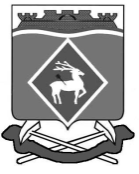 РОССИЙСКАЯ ФЕДЕРАЦИЯРОСТОВСКАЯ ОБЛАСТЬМУНИЦИПАЛЬНОЕ ОБРАЗОВАНИЕ «ГРУШЕВО-ДУБОВСКОЕ СЕЛЬСКОЕ ПОСЕЛЕНИЕ»АДМИНИСТРАЦИЯ ГРУШЕВО-ДУБОВСКОГО СЕЛЬСКОГО ПОСЕЛЕНИЯ                                        ПОСТАНОВЛЕНИЕ от 19.12.2013 года                                                  х. Грушевка№ 96   О внесении изменений Постановление  № 63 от 28.10.2013 года «Обеспечениекачественными жилищно-коммунальными услугами населения Грушево-Дубовского сельского поселения и основные направления благоустройства на  2014-2020 годы»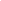 N   
п/пСодержание     
мероприятияЦель мероприятияОтветственный
исполнительСрок ис- 
полненияИсточник
финанси-
рованияОбъем финансирования     
по годам (тыс. рублей)Объем финансирования     
по годам (тыс. рублей)Объем финансирования     
по годам (тыс. рублей)Объем финансирования     
по годам (тыс. рублей)Объем финансирования     
по годам (тыс. рублей)Объем финансирования     
по годам (тыс. рублей)Объем финансирования     
по годам (тыс. рублей)ВсегоN   
п/пСодержание     
мероприятияЦель мероприятияОтветственный
исполнительСрок ис- 
полненияИсточник
финанси-
рования2014201520162017201820192020Всего1.Мероприятия по текущему (капитальному) ремонту водопроводных сетей .сохранение протяженности водопроводных и канализационных сетей, соответствующих нормативным требованиям    
за счет их капитального ремонтаАдминистрация Грушево-Дубовского сельского поселения2014-2020
годы   Местныйбюджет100,0900,0900,00,0---1900,02.Расходы на разработку проектно-сметной документации на ремонт водопроводных сетей.увеличение протяженности водопроводных и канализационных сетей, соответствующих нормативным требованиям    
за счет их реконструкции, строительстваАдминистрация Грушево-Дубовского сельского поселения2014-2020
годы   област- 
ной     
бюджет--------2.Расходы на разработку проектно-сметной документации на ремонт водопроводных сетей.увеличение протяженности водопроводных и канализационных сетей, соответствующих нормативным требованиям    
за счет их реконструкции, строительстваАдминистрация Грушево-Дубовского сельского поселения2014-2020
годы   местный бюджет900,0100,0100,0----1100,02.Расходы на разработку проектно-сметной документации на ремонт водопроводных сетей.увеличение протяженности водопроводных и канализационных сетей, соответствующих нормативным требованиям    
за счет их реконструкции, строительстваАдминистрация Грушево-Дубовского сельского поселения2014-2020
годы   итого:  --------       3.Мероприятия по текущему (капитальному) ремонту и восстановлению сетей  уличного освещения.Администрация Грушево-Дубовского сельского поселения2014-2020
годы   област- 
ной     
бюджет--------       3.Мероприятия по текущему (капитальному) ремонту и восстановлению сетей  уличного освещения.Администрация Грушево-Дубовского сельского поселения2014-2020
годы   местный бюджет61,350,851,0----163,1       3.Мероприятия по текущему (капитальному) ремонту и восстановлению сетей  уличного освещения.Администрация Грушево-Дубовского сельского поселения2014-2020
годы   итого:  1061,31050,81051,0Наименование    –подпрограммы «Совершенствование системы предоставления межбюджетных трансфертов из местного бюджета» (далее – подпрограмма) «Совершенствование системы предоставления межбюджетных трансфертов из местного бюджета» (далее – подпрограмма) «Совершенствование системы предоставления межбюджетных трансфертов из местного бюджета» (далее – подпрограмма)Ответственный   –исполнитель подпрограммыСектор экономики и финансов Администрации Грушево-Дубовского сельского поселенияСектор экономики и финансов Администрации Грушево-Дубовского сельского поселенияСектор экономики и финансов Администрации Грушево-Дубовского сельского поселенияУчастники          –подпрограммы отсутствуют отсутствуют отсутствуют Программно-      –
целевые 
инструменты 
подпрограммы отсутствуютотсутствуютотсутствуютЦели                    –
подпрограммы обеспечение эффективного распределения финансовых ресурсов бюджета Грушево-Дубовского сельского поселения и совершенствование системы предоставления межбюджетных трансфертов на финансирование расходов, связанных с передачей полномочий органов местного самоуправления Грушево-Дубовского сельского поселения органам местного самоуправления Белокалитвинского районаобеспечение эффективного распределения финансовых ресурсов бюджета Грушево-Дубовского сельского поселения и совершенствование системы предоставления межбюджетных трансфертов на финансирование расходов, связанных с передачей полномочий органов местного самоуправления Грушево-Дубовского сельского поселения органам местного самоуправления Белокалитвинского районаобеспечение эффективного распределения финансовых ресурсов бюджета Грушево-Дубовского сельского поселения и совершенствование системы предоставления межбюджетных трансфертов на финансирование расходов, связанных с передачей полномочий органов местного самоуправления Грушево-Дубовского сельского поселения органам местного самоуправления Белокалитвинского районаЗадачи                 –
подпрограммы Совершенствование форм и механизмов предоставления межбюджетных трансфертов на финансирование расходов, связанных с передачей полномочий органов местного самоуправления Грушево-Дубовского сельского поселения органам местного самоуправления Белокалитвинского района Актуализация нормативно-правового регулирования в сфере межбюджетных отношений органов местного самоуправления Грушево-Дубовского сельского поселения и органами местного самоуправления Белокалитвинского района.Совершенствование форм и механизмов предоставления межбюджетных трансфертов на финансирование расходов, связанных с передачей полномочий органов местного самоуправления Грушево-Дубовского сельского поселения органам местного самоуправления Белокалитвинского района Актуализация нормативно-правового регулирования в сфере межбюджетных отношений органов местного самоуправления Грушево-Дубовского сельского поселения и органами местного самоуправления Белокалитвинского района.Совершенствование форм и механизмов предоставления межбюджетных трансфертов на финансирование расходов, связанных с передачей полномочий органов местного самоуправления Грушево-Дубовского сельского поселения органам местного самоуправления Белокалитвинского района Актуализация нормативно-правового регулирования в сфере межбюджетных отношений органов местного самоуправления Грушево-Дубовского сельского поселения и органами местного самоуправления Белокалитвинского района.Целевые              –
индикаторы и 
показатели 
подпрограммы Доля межбюджетных трансфертов на финансирование расходов, связанных с передачей полномочий органов местного самоуправления Грушево-Дубовского сельского поселения органам местного самоуправления Белокалитвинского района к общему объему расходов местного бюджета, (процент).Доля межбюджетных трансфертов на финансирование расходов, связанных с передачей полномочий органов местного самоуправления Грушево-Дубовского сельского поселения органам местного самоуправления Белокалитвинского района, распределяемых по утвержденным методикам в общем объеме, (процент).Оптимизация количества направлений по которым предоставляются межбюджетные трансферты на финансирование расходов, связанных с передачей полномочий органов местного самоуправления Грушево-Дубовского сельского поселения органам местного самоуправления Белокалитвинского района, да/нет. Доля межбюджетных трансфертов на финансирование расходов, связанных с передачей полномочий органов местного самоуправления Грушево-Дубовского сельского поселения органам местного самоуправления Белокалитвинского района к общему объему расходов местного бюджета, (процент).Доля межбюджетных трансфертов на финансирование расходов, связанных с передачей полномочий органов местного самоуправления Грушево-Дубовского сельского поселения органам местного самоуправления Белокалитвинского района, распределяемых по утвержденным методикам в общем объеме, (процент).Оптимизация количества направлений по которым предоставляются межбюджетные трансферты на финансирование расходов, связанных с передачей полномочий органов местного самоуправления Грушево-Дубовского сельского поселения органам местного самоуправления Белокалитвинского района, да/нет. Доля межбюджетных трансфертов на финансирование расходов, связанных с передачей полномочий органов местного самоуправления Грушево-Дубовского сельского поселения органам местного самоуправления Белокалитвинского района к общему объему расходов местного бюджета, (процент).Доля межбюджетных трансфертов на финансирование расходов, связанных с передачей полномочий органов местного самоуправления Грушево-Дубовского сельского поселения органам местного самоуправления Белокалитвинского района, распределяемых по утвержденным методикам в общем объеме, (процент).Оптимизация количества направлений по которым предоставляются межбюджетные трансферты на финансирование расходов, связанных с передачей полномочий органов местного самоуправления Грушево-Дубовского сельского поселения органам местного самоуправления Белокалитвинского района, да/нет. Этапы и сроки    –
реализации 
подпрограммы на постоянной основе, этапы не выделяются: 
1 января . – 31 декабря .на постоянной основе, этапы не выделяются: 
1 января . – 31 декабря .на постоянной основе, этапы не выделяются: 
1 января . – 31 декабря .Ресурсное            –обеспечение подпрограммы объем бюджетных ассигнований на реализацию подпрограммы из средств местного бюджета составляет
47,1 тыс. рублей;объем бюджетных ассигнований на реализацию подпрограммы по годам составляет (тыс. рублей):объем бюджетных ассигнований на реализацию подпрограммы из средств местного бюджета составляет
47,1 тыс. рублей;объем бюджетных ассигнований на реализацию подпрограммы по годам составляет (тыс. рублей):объем бюджетных ассигнований на реализацию подпрограммы из средств местного бюджета составляет
47,1 тыс. рублей;объем бюджетных ассигнований на реализацию подпрограммы по годам составляет (тыс. рублей):годвсегообластной бюджет20148,7 тыс.руб                  0,0201519,2 тыс.руб.0,0201619,2 тыс.руб.0,020170,00,020180,00,020190,00,020200,00,0Ожидаемые        –
результаты 
реализации 
подпрограммы 1. Распределение межбюджетных трансфертов на финансирование расходов, связанных с передачей полномочий органов местного самоуправления Грушево-Дубовского сельского поселения органам местного самоуправления Белокалитвинского района по утвержденным методикам в полном объеме.2. Оптимизация количества направлений по которым предоставляются межбюджетные трансферты из бюджета Грушево-Дубовского сельского поселения.1. Распределение межбюджетных трансфертов на финансирование расходов, связанных с передачей полномочий органов местного самоуправления Грушево-Дубовского сельского поселения органам местного самоуправления Белокалитвинского района по утвержденным методикам в полном объеме.2. Оптимизация количества направлений по которым предоставляются межбюджетные трансферты из бюджета Грушево-Дубовского сельского поселения.1. Распределение межбюджетных трансфертов на финансирование расходов, связанных с передачей полномочий органов местного самоуправления Грушево-Дубовского сельского поселения органам местного самоуправления Белокалитвинского района по утвержденным методикам в полном объеме.2. Оптимизация количества направлений по которым предоставляются межбюджетные трансферты из бюджета Грушево-Дубовского сельского поселения.N   
п/пСодержание     
мероприятияЦель мероприятияОтветственный
исполнительСрок ис- 
полненияИсточник
финанси-
рованияОбъем финансирования     
по годам (тыс. рублей)Объем финансирования     
по годам (тыс. рублей)Объем финансирования     
по годам (тыс. рублей)Объем финансирования     
по годам (тыс. рублей)Объем финансирования     
по годам (тыс. рублей)Объем финансирования     
по годам (тыс. рублей)Объем финансирования     
по годам (тыс. рублей)ВсегоN   
п/пСодержание     
мероприятияЦель мероприятияОтветственный
исполнительСрок ис- 
полненияИсточник
финанси-
рования2014201520162017201820192020Всего1.Иные межбюджетные трансферты из бюджета Грушево-Дубовского сельского поселения бюджету Белокалитвинского района по определению органа в сфере жилищно-коммунального хозяйства и оплате услуг, уполномоченного производить расчет адресной социальной выплаты и устанавливать наличие оснований на ее получение.Обеспечение качественными характеристикамиАдминистрация Грушево-Дубовского сельского поселения2014-2020
годы   област- 
ной     
бюджет--------1.Иные межбюджетные трансферты из бюджета Грушево-Дубовского сельского поселения бюджету Белокалитвинского района по определению органа в сфере жилищно-коммунального хозяйства и оплате услуг, уполномоченного производить расчет адресной социальной выплаты и устанавливать наличие оснований на ее получение.Обеспечение качественными характеристикамиАдминистрация Грушево-Дубовского сельского поселения2014-2020
годы   местный бюджет8,719,219,2----47,11.Иные межбюджетные трансферты из бюджета Грушево-Дубовского сельского поселения бюджету Белокалитвинского района по определению органа в сфере жилищно-коммунального хозяйства и оплате услуг, уполномоченного производить расчет адресной социальной выплаты и устанавливать наличие оснований на ее получение.Обеспечение качественными характеристикамиАдминистрация Грушево-Дубовского сельского поселения2014-2020
годы   итого:  8,719,219,2